      12.11.2018 г.					  				           №    779 –од                                 ПРИКАЗО результатах исследования готовности первоклассников к обучению в МАОУ СОШ№2 в 2018/2019 учебном году 	Во исполнение приказов департамента образования Ямало-Ненецкого автономного округа от 18.05.2018 № 555 «О проведении внешней оценки индивидуальных достижений обучающихся образовательных организаций Ямало-Ненецкого автономного округа в 1 полугодии 2018/2019 учебного года», начальника департамента образования Администрации города Ноябрьска от 11.09.2018 № 599 «Об организации и проведении внешней оценки готовности первоклассников к обучению в школе в 2018 году», приказа по школе от 11.09.2018г.                                                                                                                               № 572-од «Об организации и проведении мониторингового исследования готовности первоклассников к обучению в МАОУ СОШ№2 в 2018-2019 учебном году» в период с 17 по 21 сентября 2018 года проводилось мониторинговое исследование готовности первоклассников к обучению в школе, в котором приняли участие все учащиеся первых классов школыНа основании базы данных результатов исследования готовности первоклассников к обучению в школе в общеобразовательных учреждениях города Ноябрьска, анализа результатов исследования готовности первоклассников к обучению в школе в 2018/2019 учебном годуП Р И К А З Ы В А Ю:1. Заместителю директора по учебно – воспитательной работе:1.1.  Довести до учителей 1х классов результаты исследования готовности первоклассников к обучению в школе в 2018/2019 учебном году согласно приложению к настоящему приказу.2. Руководителю ШМО учителей начальных классов :2.1. Запланировать в 2018/2019 учебном году и провести мероприятия с педагогами первых классов на основе результатов готовности первоклассников к обучению в школеСрок: в течении учебного года.2.2. Продолжить совместную работу ШМО учителей начальных классов, учителей-логопедов, воспитателей дошкольных образовательных учреждений и педагогов-психологов по изучению и использованию в работе результатов исследования готовности первоклассников к обучению в школе.Срок: в течение учебного года. 3. Учителям первых классов:3.1. Проанализировать результаты исследования готовности первоклассников к обучению в школе в 2018/2019 учебном году Срок: в течение учебного года.3.2. Ознакомить родителей (законных представителей) обучающихся с результатами готовности первоклассников к обучению в школе на родительских собраниях и индивидуально.Срок: ноябрь-декабрь 2018 года3.3. Разработать и реализовать планы индивидуальной коррекционной работы с учащимися, показавшими низкие результаты. 		Срок: в течение учебного года.4.  Контроль за исполнением данного приказа возложить на заместителя директора по           УВР Директор школы                       И.Л. ГребневаИсп. Пятакова Л.Н.                                                                                              Приложение                                                                                                   к приказу от 05.12.2018г. № 864-од                                                                                                    Анализ результатовисследования готовности первоклассников к обучению в школе в муниципальных общеобразовательных учреждениях города Ноябрьска в 2018/2019  учебном годуВ сентябре 2018/2019 учебного года в МАОУ СОШ №2 проведен мониторинг по изучению готовности первоклассников к обучению в школе. В мониторинге приняли участие 4 первых классов, 80 учащихся, 4 учителя начальных классов и 82 родителя первоклассников.Для определения готовности к обучению в школе использовался комплексный адаптационный ресурсный подход, который позволяет посмотреть на готовность первоклассника к школе и на индивидуально - личностные особенности каждого ребёнка глазами учителей и родителей.Обследование готовности первоклассников к обучению в школе проводилось на основе четырёх методик: «Рисунок человека», «Графический диктант», «Образец и правило», «Первая буква». Социально-педагогический контекст, проводимого эксперимента, отслеживался с помощью специально разработанных анкет.	          Организация и проведение исследования в образовательных учреждениях осуществлена Региональным центром оценки качества образования Ямало-Ненецкого автономного округа и департаментом образования Администрации города Ноябрьска.Обследования учащихся, а также анкетирование родителей проводилось учителями совместно с психологом.Работы первоклассников оценивались учителями школы, ведущими соответствующие классы.Для получения информации об особенности организации учебного процесса в школе, а также о подготовке класса к обучению в школе организовано анкетирование учителей.Анкетирование родителей проводилось с целью получения информации по широкому кругу вопросов, касающихся установок семьи относительно обучения ребёнка в школе, подготовки ребёнка к школе, оказания помощи ребёнку в начале обучения, а также для получения информации по изменению поведения ребёнка в первый период обучения в школе. Дополнительно на каждого ученика заполнялась карта первоклассника, в которую заносилась информация о состоянии здоровья ученика и оценочные суждения учителя о степени готовности к школе и особенностях поведения данного ученика в школе. В заполнении карты первоклассника принимали участие учитель, ведущий данный класс, и медицинский работник образовательного учреждения.В мониторинге по изучению готовности первоклассников к обучению в школе использовались два блока показателей:- показатели готовности первоклассников к обучению в школе;- контекстные показатели, связанные с индивидуальными особенностями учащихся, спецификой учебного процесса, особенностями класса и образовательного учреждения, характеристиками семей учащихся.Показатели готовности первоклассников к обучению в школе включают три группы.Первая группа показателей относится к рассмотрению общего развития ребёнка, определению психофизиологической и интеллектуальной зрелости, сформированности предпосылок овладения грамотой и математикой (т.е. конкретных механизмов, обеспечивающих усвоение школьной программы), а также наличие у ребёнка учебных навыков, полученных до школы.Вторая группа показателей относится к внутриличностным особенностям детей и позволяет выделить базовые отношения ребёнка к самому себе и ситуации школьного обучения, к взаимодействию со сверстниками и взрослыми. К этой группе относятся личностная, социальная, эмоциональная зрелость. Индивидуально-психологические особенности ребёнка, определяемые в этом блоке, реализуются в индивидуальной стратегии преодоления трудностей (реакции на вызовы социального окружения и внешнего мира). Полученные данные могут учитываться учителями при формировании отношений учащихся в коллективе.Дополнительно используются показатели, характеризующие адаптационные ресурсы ребёнка: здоровье первоклассника, семья как ресурс школьной успешности ребёнка и цена адаптации.Совокупность предложенных показателей позволяет провести системный анализ факторов, влияющих на успешность вхождения ребёнка в школьное обучение и особенности протекания адаптационного процесса, а также выстраивать индивидуальную программу психолого-педагогической поддержки ребёнка в начале обучения в школе.Данные о возрасте поступления детей в школу были получены из анкеты родителей:Если малое число детей, пришедших в школу в возрасте до 6,5 лет, объясняется тем, что это исключительные случаи, то есть число детей, поступивших в школу в возрасте 7-8 лет, в данном случае это с ОВЗ вариант 6.1, которому даны рекомендации ТПМПК.Для оценки развития познавательной сферы первоклассников использовались известные диагностические методики: «Рисунок человека», «Графический диктант», «Образец и правило» и «Первая буква», адаптированные к фронтальному проведению в классе.Общее развитие первоклассника - это один из показателей, на основе которого можно прогнозировать школьную успешность. Оно оценивалось с помощью методики «Рисунок человека» на основе анализа рисунка абстрактного человека, который был сделан ребёнком. Чем детальнее и подробнее рисунок, тем выше общее развитие ребёнка. В зависимости от детальности рисунка были сформированы 3 основные группы учащихся (с высоким, средним и низким уровнями данного показателя).В сравнении с прошлым учебным годом:В этом учебном году увеличилось количество первоклассников с низким на +8% и средним уровнями – 33% общего развития соответственно и значительно увеличилось с высоким уровнем (+25%).У 28% первоклассников может наблюдаться игровое отношение к учебным занятиям. Попытки жёсткими мерами включить таких детей в систему школьной жизни могут привести к серьёзным трудностям адаптации, вплоть до развития невроза и появления стойкой боязни школы. С такими детьми полезно проводить дополнительные общеразвивающие занятия в игровой форме (дидактические игры).Методика «Графический диктант» позволяет определить, насколько точно ребёнок может выполнять требования взрослого, данные в устной форме, а также возможность самостоятельно выполнять задания по зрительно воспринимаемому образцу.	В этом учебном году увеличилось количество первоклассников с высоким уровнем на 59%и  с низким уровнем на 7%. и сократилось на среднем уровне -66%.Успешность выполнения методики «Графический диктант» очень сильно зависит от того, имел ли ребёнок раньше опыт фронтального обучения.Учителям начальной школы стоит обращать внимание на детей с низким уровнем выполнения методики «Графический диктант» (21%). Такой результат указывает на то, что дети слабо ориентируются в учебной ситуации, нуждаются в постоянной помощи и контроле каждого шага, не могут работать самостоятельно.Для развития произвольного внимания следует сместить акцент с одношаговых инструкций к инструкциям и правилам, содержащим два и более шагов или условий.Дети, не справляющиеся с методикой «Графический диктант», могут испытывать затруднения при выполнении фронтальных инструкций, относящихся ко всему классу. Поэтому, давая классу какие-либо указания, нужно специально проследить, воспринял ли и выполнил ли их такой ученик. Возможно, придётся повторить для него эти указания индивидуально, обращаясь лично к нему. С такими детьми полезно проводить групповые игры, специально направленные на развитие умения внимательно слушать других и выполнять требуемые действия.	Методика - «Образец и правило» - проверяет, насколько у ребёнка сформировано умение самостоятельно работать по предложенному образцу в рамках дополнительно заданного правила.	В этом учебном году увеличилось количество первоклассников с низким уровнем (10%) и с высоким увеличилось на 37% со средним уменьшилось на 48%.	Дети не смогли выполнить всю работу, удерживая в памяти хотя бы одно условие. Отсутствуют умения следовать алгоритму выполнения учебного задания, плану решения учебной задачи, различать и сравнивать геометрические фигуры (по числу сторон). Не сформирован навык счета в пределах десяти.Низкие результаты по методике «Образец и правило» нередко служат предвестником трудностей в овладении математикой (арифметические операции, решение задач).  Правильность восприятия первоклассниками речи учителя и фонематический слух проверялись с использованием методики «Первая буква». Она выявляет готовность ребёнка к овладению грамотой - первоклассники должны продемонстрировать умение выделить первый звук в произносимом слове.	В этом учебном году сократилось количество первоклассников со средним и низким уровнями на -79% и 2% соответственно и увеличилось с низким уровнем на 81%.Низкие результаты (0 стандартных баллов, 3%) по этой методике указывают на недостаточное развитие фонематического слуха. Рекомендуется проведение дополнительной диагностики. При повторном выявлении проблемной зоны необходимо направить родителей на консультацию к невропатологу и логопеду. Комплексный подход позволит наиболее эффективно провести коррекцию и предупредить серьёзные затруднения в обучении.Готовы к обучению в школе около 80% учащихся (показали средний и высокий уровень по всем методикам).Определенные трудности в обучении могут испытывать около 12% первоклассников, которые не справились с одной или несколькими методиками.Особо низкий уровень готовности к школе связан, в первую очередь, с несформированностью предпосылок учебной деятельности. Полученные результаты необходимо учитывать при планировании конкретной деятельности учителей начальных классов.Сравнение оценок уровня готовности первоклассников к обучению в школе, данных учителями и родителями.Для организации работы с родителями важно оценить, как соотносятся результаты, полученные при использовании методик и оценок готовности к школе, данных учителями и родителями на момент поступления детей в первый класс.Уровень общей готовности первоклассников к обучению в школеКак видно из таблицы, оценки готовности первоклассника к обучению в школе учителей и родителей на протяжении четырех лет различаются. Учителя более строго оценивают готовность учащихся к школе - учителя отнесли к низкому уровню на 16,1% учащихся больше, чем родители, родители менее требовательны к собственным детям.Очевидно, что при ответе на вопрос о готовности к школе и учителя, и родители использовали разные критерии для оценки того, что должен знать и уметь первоклассник, придя в школу.Кроме интегральной оценки готовности к школе учителей и родителей просили оценить более детально различные аспекты готовности по чтению, письму и счёту.69,0% (+17%) учащихся, по мнению учителей, хорошо подготовлены по чтению. Однако 5,5% учащихся, по мнению учителей, не имеет достаточной подготовки по чтению.Но, по словам родителей, 46,4% детей (+0,5%) до прихода в школу знали буквы алфавита, 17,6% учащихся читали отдельные слова (3,1%), а 17,6% умели читать и предложения (+3,1%).58.3% (+4,6%) учащихся, по мнению учителей, хорошо подготовлены по письму. Однако 41,7% учащихся, по мнению учителей, не имеет достаточной подготовки по письму.	Одной из причин трудностей, связанных с подготовкой к письму, может являться плохая мелкая моторика рук. Примерно 13,5% (-1,2%) родителей указали на плохую мелкую моторику рук их ребёнка.	Но, по словам родителей, 70% (+5,2%) детей до прихода в школу писали буквы алфавита, 42,6% (+6,4%) - целые слова.Скорее всего, в процессе подготовки к школе акцент делается на работу с буквами, на их написание, а не на развитие общей моторики, являющейся основой будущего процесса формирования графического навыка. Здесь может помочь работа с мелкими конструкторами, лепка и рисование.По мнению учителя готовы к школе по уровню счета 81,6% (-0,5%) учащихся. Однако 13,6% не умеют считать до 10.По словам родителей, почти 87,7% (+10%) первоклассников уже до прихода в школу знали цифры и умели считать до 10 и обратно. Однако учителя признали готовность по счёту только у 81,7% детей. Хотя, несомненно, это самый высокий показатель со стороны учителей. При том, что родители говорят о примерно 87,7% детей, умеющих складывать и вычитать числа в пределах десятка, можно предположить, что и учителя считают готовыми к школе лишь тех, кто овладел этим умением.	Индивидуально-личностные особенности ребёнка.	Желание первоклассников учиться (мнение учителя) – 84,6% (+2,6%):	Желание первоклассников учиться, когда пошел в школу (мнение родителей):Желание первоклассников идти в школу в настоящее время:Представленные данные показывают, что большинство первоклассников 78,0% (+8,1%), по словам их родителей, до поступления в школу выражали желание учиться.В конце первого месяца обучения в 1 классе с охотой идут в школу 71,5% первоклассников. Однако, есть 1,2% детей, которые совсем не хотят идти в школу в силу различных причин.Выполняют требования учителя без особых проблем 60,7% (-2.8%) учащихся, понимают объяснение учителя на уроке – 73,8%, (+2,3%) всегда готовы к уроку – 69,7% (+1,7%), имеют опрятный внешний вид – 94% (+1,5%), вместе с тем, 32,1% (-1,1%) часто отвлекаются и разговаривают, только у 69% (+4,3%) первоклассников правильная речь без нарушения и заикания.  Индивидуальные особенности поведения: коммуникативность. Подавляющее большинство первоклассников не испытывают трудностей при общении со взрослыми (91,4%. +2,1%), учителями (92,7%) и сверстниками (93,9%, -0,2%). Однако примерно детей, поступивших в школу, испытывают большие трудности в общении со сверстниками 6,1% и учителем 7,3%. Это, скорее всего, связано с их индивидуально-психологическими особенностями. Такие дети требуют особого внимания со стороны учителей и родителей.Особенности поведения первоклассников.Насколько хорошо у первоклассников получается:По представленным данным можно констатировать, что большинство первоклассников могут управлять своим поведением, легко осваиваются в новой ситуации. Однако 39% первоклассников плохо управляют своим поведением. Кроме этого, 10,6% детей требует поддержки при попадании в новую ситуацию.Данные опроса родителей показывают, что 20,7% детей не умеют организовать свою учебную деятельность дома, а, следовательно, могут испытывать трудности при выполнении домашних заданий.Если ребёнок встречает понимание взрослых, поддержку в школе и дома, то постепенно адаптируется к школе, возбуждение в школе постепенно уменьшается, поведение упорядочивается. Если помощи нет, то проблемы с поведением могут только увеличиваться.Необходимо вести профилактику неправильного поведения школьников: предупреждать переутомление, давать задания разного уровня сложности, вовлекать в совместную деятельность.Информация об особенностях ребёнка, затрудняющих адаптацию к школьной жизни.Особого внимания и поддержки требуют дети, которые отличаются большой тревожностью. По данным проведённого исследования 37,8% (-1,4%) родителей отметили, что их дети часто тревожатся, 42,7% (+10,2,1%) не могут усидеть на месте, 47,6% (+2,9%) боятся сделать ошибку, у 8,5% (-1,4%) первоклассников не складываются дружеские отношения в школе, 4,9% (-0,3%) детей плачут в школе. Избыточная тревожность приводит к постоянному беспокойству, которое утомляет ребёнка, мешает эффективно работать в классе, строить отношения с другими детьми и взрослыми. Высокая тревожность может выражать страх быть неуспешным. Но и полное отсутствие тревоги, очень высокая эмоциональная стабильность, также должны привлекать внимание учителя и родителей. Если ребёнок вовсе не тревожится, это может свидетельствовать о низкой эмоциональной дифференцированности ребёнка, непонимании важности учёбы, игнорировании обратной связи в социальных контактах, отражающихся в коммуникативных проблемах.	Состояние здоровья первоклассников.Распределение обследуемых первоклассников по группам здоровья:- группа 1 – 2,4% (+0,2%);- группа 2 –   77,4% (+8,1%);- группа 3 – 14,3% (+0,7%);- группа 4 – 6,0% (+1,4%).2,4% первоклассников имеют первую группу здоровья, это на 0.2% больше, чем в прошлом учебном году. Вторую группу здоровья, то есть имеют некоторые функциональные нарушения, дефицит или избыток массы тела или перенесли недавно какие-либо заболевания, имеют 77,4 % первоклассников. При этом можно констатировать, что процент детей, имеющих значимые проблемы со здоровьем (третья и четвёртая группы - дети с хроническими заболеваниями, с физическими недостатками и последствиями травм или операций) относительно небольшой – 6,0%.Распределение обследуемых первоклассников по физкультурным группам:- основная – 81,0% (-1,9%);- вспомогательная – 13,1% (+1,6%);- освобождены – 6,0% (-0,1%).Таким образом, большинство обследуемых первоклассников находится в состоянии функционального равновесия, но в то же время особого запаса здоровья у них нет, а значительная часть детей уже имеют достаточно выраженные проблемы со здоровьем. Перед педагогами и родителями стоит сложная задача – при вхождении в школьную жизнь сохранить имеющийся запас здоровья ребёнка.	Семья как ресурс школьной успешности ребёнка.Информация о том, как осуществлялась подготовка детей к школе, получена в ходе анкетирования родителей. Они отвечали на два вопроса: сколько лет ребёнок ходил в детский сад и проходил ли он подготовку к школе.Подавляющее большинство первоклассников ходили в детский сад – 95,6%, не ходили в детский сад или ходили менее 1 года 2,4%. При этом подготовку к школе дети проходили не только в детском саду или дома.Практически все дети до школы посещали занятия в детском саду и в школе. 29,8% детей занималась со специалистами-логопедами. По ответам родителей, 63,6% (+4,9%) первоклассников посещали подготовительные занятия в той школе, в которую пошёл ребёнок. На подобных курсах осуществляют целевую подготовку детей к конкретным требованиям данной школы. Подготовка к школе в семье – 37,4% (-2,9%), 8,5% (-1,3%) детей занимались с репетитором. 7,3% родителей отметили, что подготовки к школе не было. Особенности деятельности родителей, которые занимались со своими детьми до поступления в школу.Родители при подготовке ребёнка к школе уделяют больше внимания формированию навыков чтения, письма и счета, ориентируются только на учебный процесс и считают игру, рисование, конструирование чем-то второстепенным, отказываются от деятельности, в которой и происходит формирование базовых учебных умений: произвольность внимания, мотивация к выполнению задания до получения результата, умение планировать деятельность, способность к групповому взаимодействию:- 45,1% (+2,8%) - родителей читали ребенку книги;- 46,3% (-1,2%) – рассказывали истории;- 56,1% (+1,3%) - покупали игрушки с алфавитом;- 53,7% (+1,5%) - покупали игрушки со счетом;- 22% (-5,2%) - использовали компьютер;- 29,3% (-2,8%) - смотрели учебные передачи;- 45,1% (+2,7%) - играли в слова;- 62,2% (+1,8%)- читали надписи на вывесках;- 15,9% (+1,5%) - считали сдачу;- 86,3% (+1,2%) - рисовали;- 48,8% (+2, 1%) - лепили;- 30,5% (+0,5%)- пели песни;- 63,4% (+4%) - играли в развивающие игры;- 51,2% - занимались физической подготовкой;- 78,3% (+2,8%) - разговаривали о школе.	Родители выделят причины трудностей ребенка в школе: - усложненные программы обучения – 40,2% (+1,8%);- недостаточный уровень готовности детей к школе – 34,1% (-2,3%);- перегрузка детей в школе – 12,2% (+2,8%);- перегрузка детей дополнительными заданиями – 12,2% (+1,7%);- ухудшение здоровья – 20,7% (-3,8%);- в недостаточной поддержке семьей школьного обучения – 11,0%;- в отношении с учителем – 14,5%;- в отношении со сверстниками – 4,8%;- в позднем засыпании – 19,5%.Поддержка семьёй обучения ребёнка.При поступлении в школу в семье должны быть созданы необходимые условия, способствующие успешному вхождению ребёнка в школьную жизнь.По данным анкетного опроса родителей обследуемых первоклассников, в значительном большинстве семей созданы хорошие условия для обучения.- соблюдаем режим – 36,5% (+6%);- стараемся, часто удается – 35,6% (-1,1%); - стараемся, но далеко не всегда удается – 26% (-4%);- нет, мы не придаем этому большого значения – 1,3% (-1,4%);Только 36,5% (+6%) семей придерживаются режима дня. Не придают значения режиму дня всего 1,3% родителей и 35,6% родителей стараются соблюдать режим, но это им далеко не всегда удаётся. Что касается условий для занятий дома, то по данным проведённого исследования большинство первоклассников имеет свой «уголок школьника» (68,3%, +4,2%), свою комнату или часть комнаты, обустроенную для занятий (68,3%, +2,1%).В большинстве семей первоклассников имеется детская библиотека: 32,7% (+2,8%) семей имеют детскую библиотеку, включающую более 25 детских книг; 18,3% (+1.2%) семей – небольшую библиотеку (от 11 до 25 детских книг). Необходимо обратить внимание на то, что 30,5% (+1,2%) семей практически не имеют дома детской литературы. Этим детям необходимо обеспечить в школах специальный доступ к библиотеке и возможный контроль над их чтением.Установки родителей по отношению к школьному обучению.- пятерки – 35,4% (+4,4%);- хорошо учиться – 37,8% (+2,4%);- отметки – не главное, главное – знания – 26,8% (+1%);- отметки – не главное, главное – чтобы был здоровым – 0,0% (-2,3%).Цена адаптации первоклассников к школьному обучению. - после школы нуждаются в отдыхе 18% (+1,1%);- с трудом засыпают вечером, сон стал беспокойным 7,3% (+2,5%);- просыпаются утром с трудом 29,3% (-1,4%);- просыпаются в плохом настроении – 9,8% (+0,5%);- изменился аппетит 7,3% (-1,3%);- после школы перевозбуждены 13,2 (+1,6%;- грызут ногти 7,3% (-0,8%);- тревожатся о школьных делах 27,8% (+1,6%);- боятся опоздать в школу и что - либо не сделать 46,3% (+1,4%);- появились жалобы на здоровье – 3,7%.Примерно у 48,8% детей процесс школьного обучения весьма затратен.Изучение факторов, связанных с образовательными учреждениями, учителями и учебным процессом.Большинство родителей 79,5% (+2,2%) отдали своих детей в ближайшую к дому школу. Тем не менее, 20,4% родителей удалось удачно воспользоваться результатами поиска образовательного учреждения для своего ребёнка.Количество учеников, испытывающих трудности в понимании языка обучения.По данным, полученным из опроса родителей, 89,7% (+3,5%) детей дома разговаривают на русском языке. 10,3% в основном на других языках. Общие выводы по итогам исследования готовности первоклассников к обучению в школе в 2018г. Обобщённый портрет первоклассников школы отражает некоторые характеристики детей, которые должны учитываться уже на первых этапах обучения в школе.На основании вышеизложенного рекомендуем:Заместителю директора по учебно – воспитательной работе Пятаковой Л.Н.:1.1.  Довести до учителей 1х классов результаты исследования готовности первоклассников к обучению в школе в 2018/2019 учебном году согласно приложению к настоящему приказу.2. Руководителю ШМО учителей начальных классов Здебской М.В.:2.1. Запланировать в 2018/2019 учебном году и провести мероприятия с педагогами первых классов на основе результатов готовности первоклассников к обучению в школеСрок: в течении учебного года.2.2. Продолжить совместную работу ШМО учителей начальных классов, учителей-логопедов, воспитателей дошкольных образовательных учреждений и педагогов-психологов по изучению и использованию в работе результатов исследования готовности первоклассников к обучению в школе.Срок: в течение учебного года. 3. Учителям первых классов:3.1. Проанализировать результаты исследования готовности первоклассников к обучению в школе в 2018/2019 учебном году Срок: в течение учебного года.3.2. Ознакомить родителей (законных представителей) обучающихся с результатами готовности первоклассников к обучению в школе на родительских собраниях и индивидуально.Срок: ноябрь-декабрь 2018 года3.3. Разработать и реализовать планы индивидуальной коррекционной работы с учащимися, показавшими низкие результаты. 		Срок: в течение учебного года.Уровень выполнения методик в разрезе классов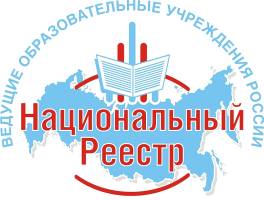 СРЕДНЯЯ ОБЩЕОБРАЗОВАТЕЛЬНАЯ ШКОЛА № 2 С УГЛУБЛЕННЫМ ИЗУЧЕНИЕМ ИНОСТРАННЫХ ЯЗЫКОВ» МУНИЦИПАЛЬНОГО ОБРАЗОВАНИЯ ГОРОД НОЯБРЬСК( МАОУ СОШ № 2 УИИЯ)Детей поступают в школу в возрасте от 6,5 лет до 7 летДетей - в возрасте от 7 до 8 летДетей идут в школу в более раннем возрасте, в основном с 6 летДетей – старше 8 летг.  Ноябрьск31,9% (-5%);64,5%  (+2,5%);3,2%;0,4%.МАОУ СОШ №2 36,6%62,2%0%0,0%2017г.2018г. (город)2018г. (школа)Высокий уровень (4-5 баллов)012,3% (-4,6%);20/25% (+25%)Средний уровень (2-3 балла)91/8659,7% (+2, 1%);42/53 (-33%)Низкий уровень (0-1 балла)15/1428% (+3%) .18/22 (+8%)2017г.2018г. (город)2018г. (школа)Высокий уровень (3-4 балла)064,4% (+2,9%);47/59 (+59%)Средний уровень (2 балла)91/8623,3% (-1,2%);16/20 (-66%)Низкий уровень (0-1 балла)15/1412,2% (-1,8%).18/21 (+7%)2017г.2018г. (город)2018г. (школа)Высокий уровень (4 - 5 балла)045,1% (+1,2%);29/36 (+37%)Средний уровень (2-3 балла)94/8938% (-2,3%);33/41 (-48%)Низкий уровень (0-1 балла)12/1116,9% (+0,1%).18/21 (+10%)2017г.2018г. (город)2018г. (школа)Высокий уровень (3 балла) 077,2% (-2,7%)65/81 (+81%)Средний уровень (1-2 балла 101/9518,6% (+3,2%)13/16 (-79%)Низкий уровень (0 баллов 5/54,2% (-0,4%)3/3 (-2%)Год исследованияОценка учителяОценка учителяОценка учителяОценка учителяГод исследованияНизкийСреднийВысокийЗатрудняюсьответить201513/11%83/70%22/19%-201616/12% (-1%)105/88%(+18%)- (19%)-2017 33/30% (+18)68/62% (-26)9/8% (+8)-201819,8% (-10,2)64,3% (+2,3%)15,9% (+7,9%)-Год исследованияОценка родителей  Оценка родителей  Оценка родителей  Оценка родителей  Год исследованияНизкийСреднийВысокийЗатрудняюсьответить201515/13%90/76%13/11%-20168/7% -6%)99/82% (-6)13/11% (=)-2017 7/6 (-1%)87/79 (-3)16/29% (+18)-201875,6% (-3,4%)19,5% (-9,5%)-Год исследованияОценка учителяОценка учителяОценка учителяОценка учителяГод исследованияНизкийСреднийВысокийЗатрудняюсьответить201513/11%91/76%15/13%-20166/5%111/93%--2017 15/1495/86 (-7)--20185,5%/ -8,5%69,0%(-17%)25,5%(+25,5%)-Год исследованияОценка родителяОценка родителяОценка родителяОценка родителяГод исследованияНизкийСреднийВысокийЗатрудняюсьответить201516,8% (-3,1%)68% (+4,6%)15,1%(+1,2%)-201617,7%(+0,9%)66,3%(-1,7%)16%(-0,6%)-2017 20%(+2,3%)64,3%(-2%)15,7%(+1,3%)-201817,6%(-2,4%)64,8%(+0.5%)17,6%(+3,1%)-2017г.2018г. (город)2018г. (школа)Очень хотел 33,7%53,9% (+1,2%)53,7% (+20%)Скорее хотел60,0%39,3% (+0,8%)39,0% (-21%)Скорее не хотел6,3%5,8% (-1,7%)7,3%(-1%)Очень не хотел0,0%0,6% (-0,2%)0,0% (=)2017г.2018г. (город)2018г. (школа)идет в школу с охотой 70.1%76,4% (+0,5%)78,0% (+8,1%)идет в школу без особого желания, но спокойно 27,6%21,1% (+8,5%)19,5% (-8,1%)собираясь в школу, капризничает, ворчит 1,2%1,3% (+0,2%)1,2% (=)собираясь в школу, просит оставить дома1,1%0,1% (-0,3%)наотрез отказывается идти в школунетнетнет2017г.2018г. (город)2018г. (школа)Управлять своим поведением 64,4% (-0,6%)70,4% (-0,6%)60,9 (-4,4%)Осваиваться в новой обстановке72,6% (+2,1%)84,6% (-0.1%)82,9% (+10,3%)Организовывать дома учебную деятельность 68,9% (+3,2%)72,9% (+5,9%)79,3% (+10,4%)Портрет первоклассников в 2018/2019 учебном году. Первоклассники, которые поступают в школу – в основном дети от 6,5 до 8 лет (98,7%). Более половины первоклассников пришли в школу в возрасте старше 7 лет (65,7%), с 8 лет 1,2% детей, 0% детей пришли в школу в возрасте менее 6,5 лет. Большинство первоклассников (95,6%) ходили в детский сад более двух лет. Дошкольную подготовку дети проходили, в основном, в детском саду, посещая дополнительно занятия в школе и/или у специалиста – репетитора или логопеда.По результатам опроса родителей, при поступлении в школу 78% первоклассников хотели учиться. В конце первого месяца обучения родители отметили, что с охотой идут в школу 71,5% детей, 19,5% детей идут в школу без особого желания, но спокойно. Небольшое число детей (1,2%) демонстрируют различные негативные эмоциональные проявления при необходимости идти в школу. В целом, по результатам опроса учителей, 81,3% обследованных первоклассников готовы к обучению в школе. Однако если родители более чем 94,1% детей оценили их готовность к школе как достаточную, по данным мониторинга, определённые трудности в обучении могут испытывать около 3,7% детей. По оценке учителей имеют хорошую подготовку по чтению 69% первоклассников, по письму –58,3%, по счёту – 81,6%. По оценкам родителей, 13,5% детей имеют проблемы с мелкой моторикой рук. По представлениям родителей, 91,4% первоклассников не испытывают серьёзных проблем в общении со взрослыми, учителями или сверстниками. Но около 6% детей, поступивших в школу, испытывают большие трудности в общении и требуют особого внимания и поддержки.Подавляющее большинство первоклассников могут управлять хорошо своим поведением и успешно осваиваться в новой ситуации (69,4% и 75,6% соответственно). При организации учебной деятельности дома примерно треть детей нуждаются в помощи.Среди всех первоклассников у 2,4% детей, здоровье соответствует критериям первой группы здоровья. 77,4% первоклассников относятся ко второй группе здоровья, то есть имеют некоторые функциональные нарушения, дефицит или избыток массы тела или перенесли недавно какие-либо заболевания. Примерно 6% детей имеют значительные проблемы со здоровьем: с хроническими заболеваниями, с физическими недостатками, последствиями травм или операций.Соответственно 94% обследуемых первоклассников имеют основную физкультурную группу, 5% – вспомогательную и 1% освобождены от физкультуры. При этом режим дня соблюдается в 69,6% семей первоклассников, ещё 28,5% семей стараются, но им далеко не всегда удаётся соблюдать режим дня. Дополнительно к портрету первоклассников следует выделить следующие результаты. 1. Выбор образовательного учреждения. При поступлении ребёнка в школу большинство родителей желает, чтобы их ребёнок учился в школе, которая, по их мнению, была бы для него оптимальной. Большинство родителей (79,5 %) отдают ребёнка в ближайшую школу. Из всех родителей 10,5 % отдали своего ребёнка в школу, которую нашли в результате целенаправленного поиска. 2. Сравнение результатов обследований, проводимых в 2016, в 2017 годах, показывают устойчивую картину в школе и подтверждают надежность полученных результатов.№ п/пКласс Рисунок человекаРисунок человекаРисунок человекаГрафический диктантГрафический диктантГрафический диктантОбразец и правилоОбразец и правилоОбразец и правилоПервая букваПервая букваПервая буквавысокийсреднийнизкийвысокийсреднийнизкийвысокийсреднийнизкийвысокийсреднийнизкий11а 21уч7/31,8%14/63,6%1 /4,5%16/72,7%5/22,7%1/4,5%11/50%6/27,2%5/22,7%21/95,5%- 1/4,5%21б   25уч.8/32%10/40%7/28%17/68%6/25%  2/8%10/40%14/56% 1/4 % 25/100%-  -31в 11уч.17/68%6/25%2/8%6/54%1/9%4/37%2/18%5/46%4/36%5/46%4/ 36%2/18%41г 22уч4/1811/507/328/354/1811/487/308/358/3514/619/39-ИТОГОПо классам20/2542/5318/2247/5916/2018/2129/3733/4218/2165/8113/163/3